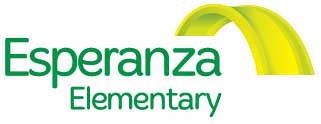 BOARD MEETING6:00 – 7:30 PM, Thursday, April 26, 2018Esperanza School Meeting Room * 4956 W 3500 S, West Valley City, UT 84120AGENDAWELCOME & INTRODUCTIONSFINANCIAL REPORT – Eulogio Alejandre ACTION ITEM1.   Review/approve minutes from March 22, 2018 board meetingConsideration of Land Trust Plan 2018-2019Consideration of Meal charges, delinquent lunch accountsConsideration of Exhibit A – two changesConsideration of Wellness PolicyCOMMITTEESGovernanceFinanceAcademic/CulturalDISCUSSION/INFORMATION ITEMSExecutive Director/Principal reportStudent Enrollment Student Retention ReportMusic ProgramTeacher retentionBoard RetreatPTO report Chocolate salesFundraising IHOP--- Friday, May 11th   from 1pm to 8pmSet next board meeting dateADJOURN ANNOUNCEMENTS:Next board meeting –May 24, 2018 * 6:00-7:30pm, Esperanza Elementary School